                                       Педагог қызметінің нәтижелері 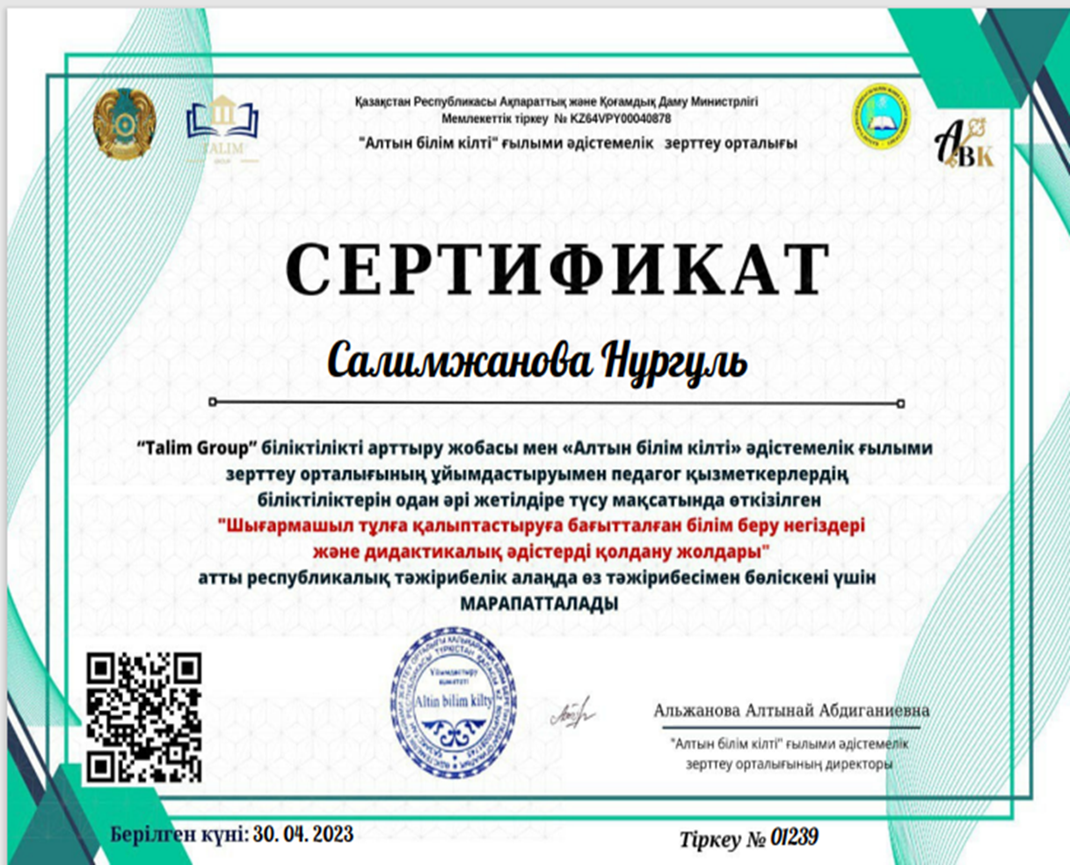 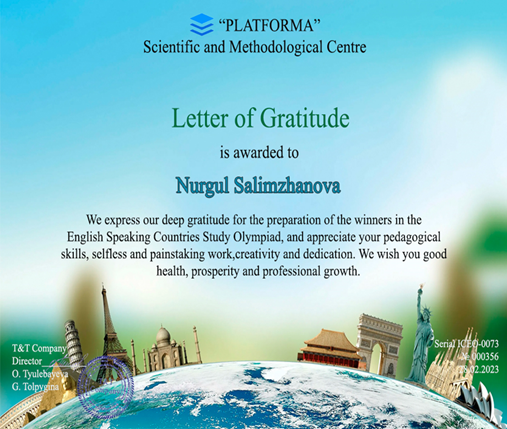 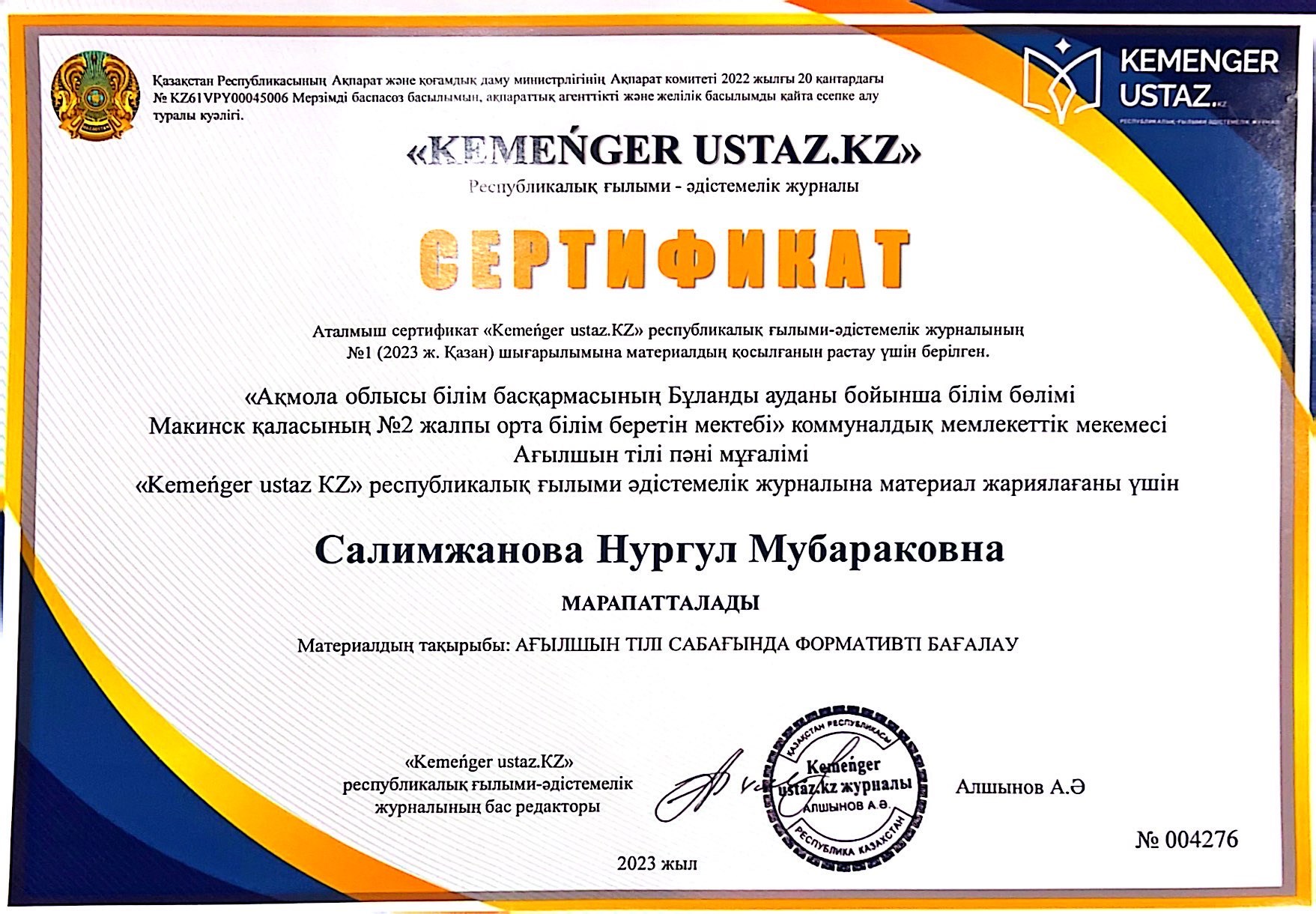 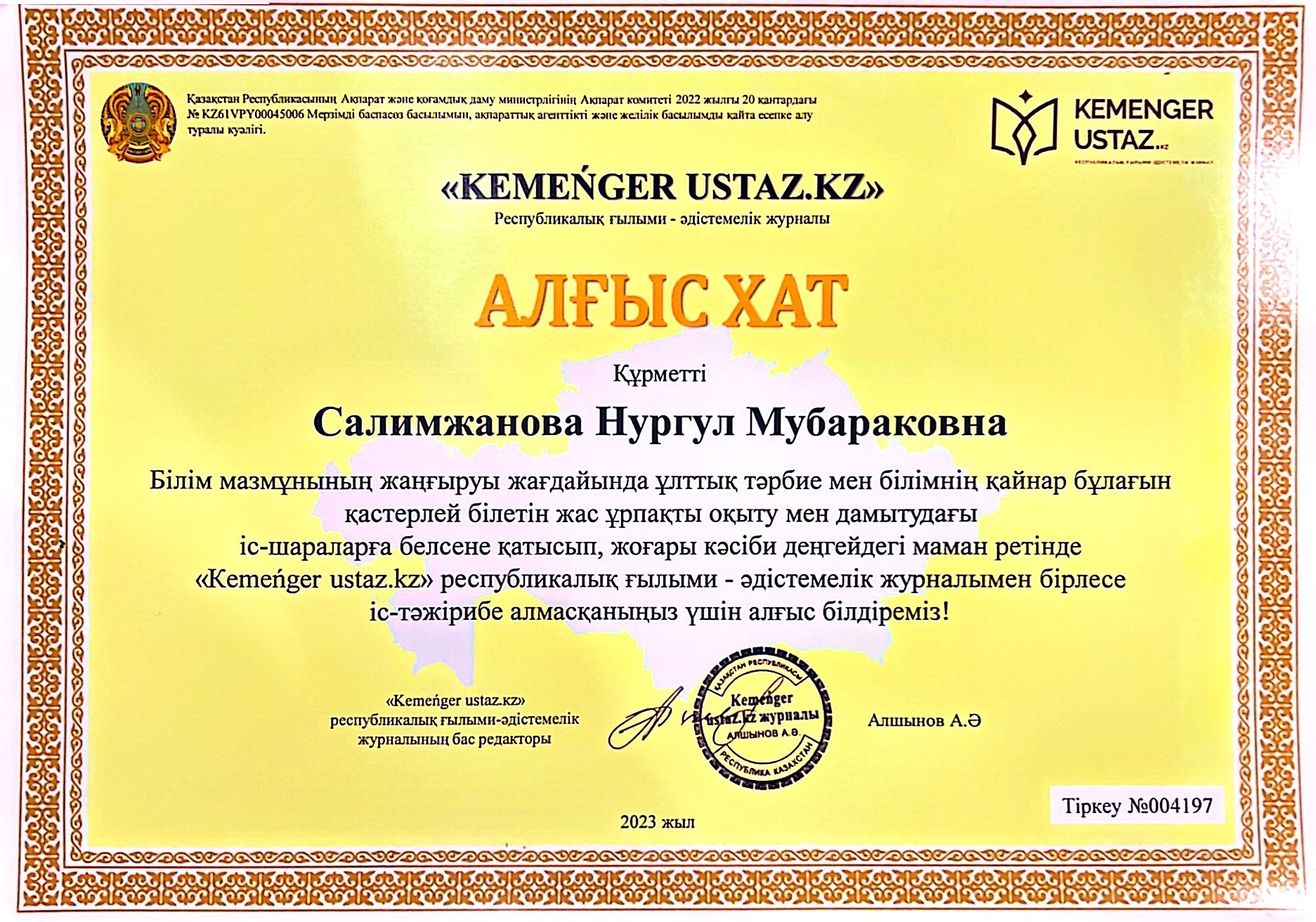 №АтауыНәтижесі жылы1“Kemenger Ustaz  KZ”   республикалық  ғылыми әдістемелік журналға мақала жариялағаны үшін Мақала тақыырыбы  «Ағылшын тілі сабағында формативті бағалау”Сертификат 20232“Kemenger Ustaz  KZ”   республикалық  ғылыми әдістемелік журналға жариялаған үшін Мақала тақыырыбы  “Ағылшын тілі сабағында формативті бағалау”Алғыс хат  20233“Шығармашыл тұлға қалыптастыруға бағытталған білім беру негіздері  және дидактикалық  әдістерді  қолдану жолдары” атты  республикалық  тәжірибелік алаңда өз тәжірибесімен бөлісу Сертификат 20234 Speaking Countries Study Olimpiad  олимпиадасына оқушыны қатыстырған үшін Алғыс хат2023